С 29.09.21 г. по 06.10.21 г. на территории МО Ржевка для жителей округа от 12 до 14 лет прошло 7 (семь мероприятий, по 25 человек каждое) по профилактике правонарушений ИГРА-ЗАСЕДАНИЕ «Человек и закон».Целью данных мероприятий являются:  Упорядочить знания ребят о правонарушениях, ознакомить их видами нарушений и наказаниями за них;Развивать представления о последствиях противоправных деяний;Пропаганда правовых знаний;Формирование навыков самостоятельного принятия ответственного решения;Формирование навыков критического анализа сложных ситуаций.	В ходе судебного заседания рассматривались дела (ситуации): Ложный вызов, Распитие, Табакокурение, Оскорбление, Вымогательство, Драка, Проникновение.После завершения «судебного заседания» участники мероприятия дали Клятву верности закону.Всем участникам процесса раздали буклеты по профилактике правонарушений, а самым активным памятные подарки.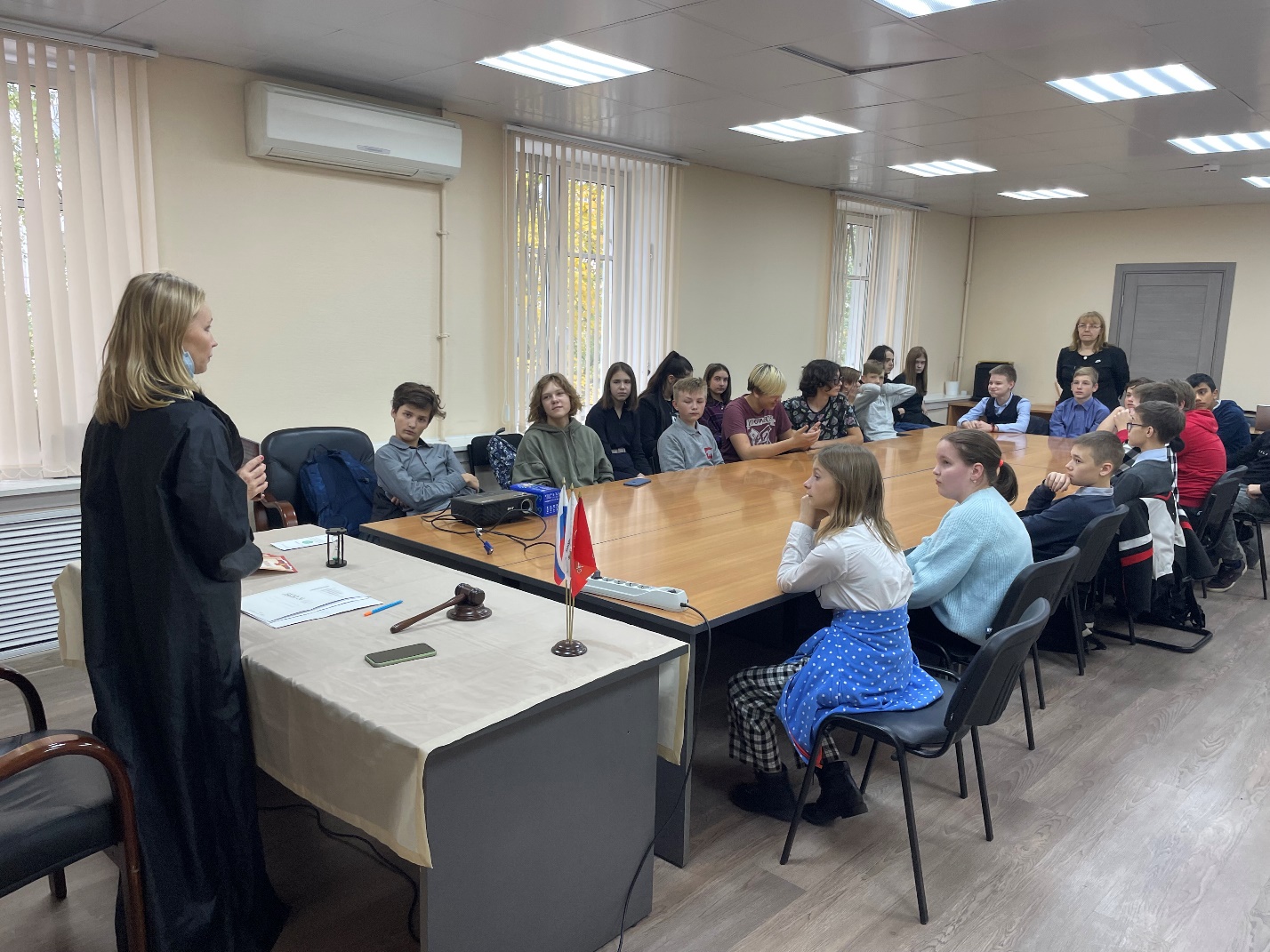 